  Στην Δημοτική Κοινότητα Ελεούσας και στην αίθουσα συνεδριάσεων του Δημοτικού Συμβουλίου που βρίσκεται στο παλαιό Δημοτικό Κατάστημα επί της οδού Λασκαρίνας 3α , σήμερα στις 30 του μήνα Δεκεμβρίου του έτους 2014, ημέρα της εβδομάδας Τρίτη και ώρα 18.30 συνήλθε σε τακτική δημόσια συνεδρίαση το Δημοτικό Συμβούλιο του Δήμου Ζίτσας, ύστερα από την αριθμ. 25844/23-12-2014 έγγραφη πρόσκληση του Προέδρου του Δ.Σ., η οποία δημοσιεύτηκε στον ειδικό χώρο ανακοινώσεων του Δημαρχείου και στην ιστοσελίδα του Δήμου και επιδόθηκε με αποδεικτικό ή γνωστοποιήθηκε στον κ. Δήμαρχο, στους κ.κ. Δημοτικούς Συμβούλους, στον Πρόεδρο της Δημοτικής Κοινότητας Ελεούσας και στους Προέδρους ή εκπροσώπους των Τοπικών Κοινοτήτων σύμφωνα με το άρθρο 67 του Ν. 3852/2010, για συζήτηση και λήψη σχετικής αποφάσεως.  Η πρόσκληση επίσης κοινοποιήθηκε ή γνωστοποιήθηκε στον αναπληρωτή Πρόεδρο του Τοπικού Συμβουλίου Νέων  της Δημοτικής Ενότητας Πασσαρώνος (λόγω παραίτησης της Προέδρου) και στους Προέδρους των Τοπικών Συμβουλίων Νέων των Δημοτικών Ενοτήτων, Εκάλης και Μολοσσών.   Στην συνεδρίαση του Δημοτικού Συμβουλίου σε σύνολο είκοσι επτά (27) Δημοτικών Συμβούλων βρέθηκαν παρόντες κατά την έναρξη της συνεδρίασης οι είκοσι ένας  (21), δηλαδή: ΠΑΡΟΝΤΕΣΑ Π Ο Ν Τ Ε Σ     Δ. Σ.Σταλίκας Γεώργιος Μαλισσόβας Παναγιώτης Μιχάλης Στέφανος Παπαδημητρίου-Θεμελή ΧριστίναΒούζας ΧρυσόστομοςΜατσάγκας Εμμανουήλοι οποίοι δεν είχαν προσέλθει αν και κλήθηκαν νόμιμα.Στη συνεδρίαση παρέστησαν:Ο Δήμαρχος κ. Πλιάκος Μιχαήλ Πρόεδροι και Εκπρόσωποι Τοπικών Κοινοτήτων. Ο υπηρεσιακός Γραμματέας κ. Δρόσος Ιωάννης για την τήρηση των πρακτικών του Δημοτικού Συμβουλίου.  Ο Δημοτικός Σύμβουλος κ. Μαλισσόβας Παναγιώτης προσήλθε στην συνεδρίαση κατά την συζήτηση του 13ου θέματος της ημερήσιας διάταξης ενώ ο Δημοτικός Σύμβουλος κ. Μανούσης Σωτήριος αποχώρησε από την συνεδρίαση κατά την συζήτηση του 22ου θέματος της ημερήσιας διάταξης. Επί του 28ου θέματος της ημερήσιας διάταξης:  Ο Πρόεδρος έδωσε τον λόγο στον Αντιδήμαρχο κ. Λάμπρου Δημήτριο ο οποίος αναφέρθηκε στα κυριότερα σημεία της έγγραφης εισήγησης, που είχε δοθεί έγκαιρα στους Δημοτικούς Συμβούλους, κατατέθηκε προκειμένου να εγγραφεί στα πρακτικά και έχει ως εξής:  «Με το υπ’ αριθ. 85/8-1-2001 συμφωνητικό μίσθωσης μεταξύ του πρώην Δημάρχου Μολοσσών κ. Μιχάλη Παντούλα και της κ. Καραλή Έλλης του Δημητρίου, κατοίκου Τ.Κ. Καλοχωρίου, η οποία αναδείχθηκε τελευταία πλειοδότρια σχετικής δημοπρασίας, η ανωτέρω μίσθωσε το Κοινοτικό Κατάστημα στην Τ.Κ. Καλοχωρίου  της Δ.Ε. Μολοσσών, με μηνιαίο μίσθωμα το ποσό των 5.500,00 δρχ. ,δηλαδή δεκαέξι ευρώ και δεκατέσσερα λεπτά  (16,14€) ευρώ. Στις 19 Ιανουαρίου του έτους 2012 με βάση την υπ’ αριθ. 16/2012 απόφαση του Δήμου Ζίτσας η κ. Καραλή πήρε παράταση για να ολοκληρώσει την δωδεκαετή μίσθωση μέχρι της 8/1/2013 με το ίδιο αρχικό μίσθωμα ήτοι 16,14€. Στη συνέχεια με την υπ’ αριθ. 426/2012 απόφαση του Δημοτικού Συμβουλίου του Δήμου Ζίτσας η εν λόγω μίσθωση παρατάθηκε έως 8/1/2015 με τα ίδια δεδομένα, όπου η μίσθωση θα λήξει πλέον αυτοδίκαια.   Ο Δήμος απευθύνθηκε με το υπ’ αριθ. 24057/9-12-2014 έγγραφο στην εκπρόσωπο της Τ.Κ. Καλοχωρίου κ. Μπαλάφα Αικατερίνη, προκειμένου να γνωμοδοτήσει σχετικά. Με το υπ. αριθ. 25186/18-12-2014 έγγραφό της η εκπρόσωπος της ΤΚ, μας έκανε γνωστό ότι συναινεί με την λύση και την άμεση επαναδημοπράτηση του ακινήτου το γρηγορότερο δυνατό.  	  Λαμβάνοντας υπόψη τα ανωτέρω προτείνεται, η δημοπράτηση του ακινήτου με επικαιροποιημένους όρους και προϋποθέσεις που θα αποφασίσει η Οικονομική Επιτροπή του Δήμου Ζίτσας και σύμφωνα  με την έκθεση της Τεχνικής Υπηρεσίας του Δήμου.   Επιπλέον επισημαίνουμε ότι η μισθώτρια, για να εξυπηρετούνται οι ανάγκες της ΤΚ Καλοχωρίου, μπορεί να παραμείνει στο μίσθιο έως την ημερομηνία διεξαγωγής της δημοπρασίας, με τους όρους και τις προϋποθέσεις που ισχύουν και σήμερα. Συνεπώς θα συνεχίσουν να βεβαιώνονται μισθώματα έως και την ημερομηνία αποχώρησης της από το μίσθιο. Εφόσον διεξαχθεί η δημοπρασία και ανάλογα με τα αποτελέσματά της προτείνεται να συνταχθεί πρωτόκολλο παράδοσης παραλαβής, το οποίο θα αποτυπώνει την σημερινή κατάσταση του μισθίου. Η δε μισθώτρια υποχρεούται σε  χρονικό διάστημα 15 ημερών από την διεξαγωγή της δημοπρασίας, να αποχωρίσει από το μίσθιο».       Στη συνέχεια ο Πρόεδρος κάλεσε το Συμβούλιο να αποφασίσει σχετικά, το οποίο αφού έλαβε υπόψη του την παραπάνω εισήγηση     ΑΠΟΦΑΣΙΖΕΙ ΟΜΟΦΩΝΑ Εγκρίνει την εκ νέου μίσθωση του δημοτικού ακινήτου (Κοινοτικό Κατάστημα) που βρίσκεται στην Τ.Κ. Καλοχωρίου  της Δ.Ε. Μολοσσών, του οποίου η υπάρχουσα μίσθωση λήγει αυτοδίκαια στις 8-1-2015. Η μίσθωση θα γίνει ύστερα από δημοπρασία με επικαιροποιημένους όρους και προϋποθέσεις που θα αποφασίσει η Οικονομική Επιτροπή και σύμφωνα  με την έκθεση της Τεχνικής Υπηρεσίας του Δήμου.  Η σημερινή μισθώτρια, για να εξυπηρετούνται οι ανάγκες της Τ.Κ. Καλοχωρίου, μπορεί να παραμείνει στο μίσθιο έως την ημερομηνία διεξαγωγής της δημοπρασίας, με τους όρους και τις προϋποθέσεις που ισχύουν και σήμερα. Συνεπώς θα συνεχίσουν να βεβαιώνονται μισθώματα έως και την ημερομηνία αποχώρησης της από το μίσθιο. Εφόσον διεξαχθεί η δημοπρασία και ανάλογα με τα αποτελέσματά της θα συνταχθεί πρωτόκολλο παράδοσης παραλαβής, το οποίο θα αποτυπώνει την σημερινή κατάσταση του μισθίου. Η δε μισθώτρια υποχρεούται σε  χρονικό διάστημα 15 ημερών από την διεξαγωγή της δημοπρασίας, να αποχωρίσει από το μίσθιο.     Η  Απόφαση αυτή έλαβε αύξοντα αριθμό  404/2014.Συντάχθηκε το πρακτικό αυτό και υπογράφεται ως ακολούθως:                                                 Ακριβές ΑπόσπασμαΜ.Ε.Δ.ΔΡΟΣΟΣ ΙΩΑΝΝΗΣ                                                 Υπηρεσιακός ΓραμματέαςΔημοτικού Συμβουλίου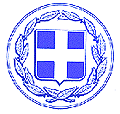 ΕΛΛΗΝΙΚΗ ΔΗΜΟΚΡΑΤΙΑ     ΝΟΜΟΣ ΙΩΑΝΝΙΝΩΝ     ΔΗΜΟΣ ΖΙΤΣΑΣ      Έδρα: Ελεούσα     Αρ.Αποφ.: 404/2014ΑΠΟΣΠΑΣΜΑ  Από το Πρακτικό Αρ. 17/30-12-2014  συνεδρίασης του Δημοτικού Συμβουλίου του Δήμου Ζίτσας. ΠΕΡΙΛΗΨΗ   Λύση μίσθωσης Δημοτικού ακινήτου στην Τ.Κ. Καλοχωρίου & επαναδημοπράτησή του.Λιάκος Παναγιώτης    Βότσικας Αλκιβιάδης Σφήκας Νικόλαος Γεωργούλη Γιαννούλα Ράρρας ΦώτιοςΚαρατασίτσας Ανέστης  Γρίβας Περικλής Μάστακας Θωμάς Μπότσιου ΔήμητραΛάμπρου Δημήτριος Παπαγιαννόπουλος Χρήστος Γκουγιάννος Ευάγγελος Γαρδίκος Βασίλειος Τσακανίκας Δημήτριος Λεοντίου Κων/νος Γκαραλέας ΔημήτριοςXανδόλιας Απόστολος Καλογήρου ΙωάνναΣτέφος Θεόδωρος Καλόγηρος ΔημήτριοςΜανούσης Σωτήριος Ο ΠΡΟΕΔΡΟΣ ΤΟΥ Δ.Σ. ΛΙΑΚΟΣ ΠΑΝΑΓΙΩΤΗΣΟ ΓΡΑΜΜΑΤΕΑΣ ΤΟΥ Δ.Σ.Τ.Υ.ΚΑΛΟΓΗΡΟΣ ΔΗΜΗΤΡΙΟΣ  ΤΑ ΜΕΛΗ ΤΟΥ Δ.Σ.  Τ.Υ.